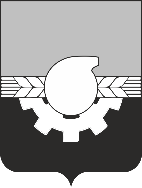 АДМИНИСТРАЦИЯ ГОРОДА КЕМЕРОВОПОСТАНОВЛЕНИЕот 28.10.2021 № 3060О внесении изменений в постановление администрации города Кемерово от 15.11.2018 № 2460 «Об установлении тарифов на услуги, оказываемые МАУ «Редакция газеты «Кемерово»  	В соответствии со статьей 17 Федерального закона Российской Федерации от 06.10.2003 № 131-ФЗ «Об общих принципах организации местного самоуправления в Российской Федерации», постановлением Кемеровского городского Совета народных депутатов от 26.02.2006 № 323 «О порядке принятия решений об установлении тарифов на услуги, предоставляемые муниципальными предприятиями и учреждениями, и работы, выполняемые муниципальными предприятиями и учреждениями»1. Внести в постановление администрации города Кемерово от 15.11.2018 № 2460 «Об установлении тарифов на услуги, оказываемые МАУ «Редакция газеты «Кемерово» (далее – постановление) следующие изменения:1.1. Приложение к постановлению изложить в редакции согласно приложению к настоящему постановлению. 2. Комитету по работе со средствами массовой информации администрации города Кемерово (Н.Н. Горбачева) обеспечить официальное опубликование настоящего постановления.3. Контроль за исполнением данного постановления возложить на заместителя Главы города, руководителя аппарата М.Ю. Трофимову.И.о. Главы города                                                               Д.В. Анисимов  ПРИЛОЖЕНИЕ 							к постановлению администрации                                                                                     города Кемерово                                                                                  от 28.10.2021 № 3060Тарифы на размещение рекламы в газете «Кемерово»Скидка при публикации в 4 номерах – 5 %, в 8 номерах – 10 %, в 12 номерах – 15 %, для рекламных агентств – 15 %.Редакционная подписка и реализация газеты «Кемерово»Прочие виды полиграфической деятельностиСкидка при заказе сублимационной печати от 30 до 49 шт. – 10%; от 50 до 100 шт. – 20%; свыше 100 шт. – 30%. № п/пНаименование услугиЕдиница измеренияСтоимость (руб.)1.1.Размещение рекламы и информации1 кв. см30,001.2.Размещение рекламы и информации на 1-й или последней полосах1 кв. см70,00№ п/пНаименование услугиЕд. измеренияСтоимость(руб.)2.1Газета «Кемерово»1 экз.9,002.2Газета «Кемерово» с доставкой до адресата (от 1 экз.)1 экз.23,002.3Газета «Кемерово» с доставкой до адресата (от 50 экз.)1 экз.12,002.4Электронная версия газеты «Кемерово»1 экз.7,00№п/пНаименование услуги / продукцииЕдиница измеренияСтоимость (руб.)3.1Печать цифровая формат А41 стр.20,003.2Печать сублимационная на кружке1 шт.250,003.3Печать сублимационная на тарелке1 шт.500,003.4Печать сублимационная на футболке1 шт.500,00